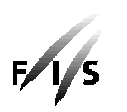 ENTRY FORMFORMULAIRE D’INSCRIPTIONANMELDUNGSFORMULAROFFICIALSOFFICIELSOFFIZIELLECompetition (Name/Place)   SKI Interkriterium Ricky v Orlickyh Horah (CZE)Manifestation (Nom/Lieu)Veranstatlung (Name/Ort)Competition (Name/Place)   SKI Interkriterium Ricky v Orlickyh Horah (CZE)Manifestation (Nom/Lieu)Veranstatlung (Name/Ort)Competition (Name/Place)   SKI Interkriterium Ricky v Orlickyh Horah (CZE)Manifestation (Nom/Lieu)Veranstatlung (Name/Ort)Competition (Name/Place)   SKI Interkriterium Ricky v Orlickyh Horah (CZE)Manifestation (Nom/Lieu)Veranstatlung (Name/Ort)Competition (Name/Place)   SKI Interkriterium Ricky v Orlickyh Horah (CZE)Manifestation (Nom/Lieu)Veranstatlung (Name/Ort)Competition (Name/Place)   SKI Interkriterium Ricky v Orlickyh Horah (CZE)Manifestation (Nom/Lieu)Veranstatlung (Name/Ort)Competition (Name/Place)   SKI Interkriterium Ricky v Orlickyh Horah (CZE)Manifestation (Nom/Lieu)Veranstatlung (Name/Ort)Competition (Name/Place)   SKI Interkriterium Ricky v Orlickyh Horah (CZE)Manifestation (Nom/Lieu)Veranstatlung (Name/Ort)Competition (Name/Place)   SKI Interkriterium Ricky v Orlickyh Horah (CZE)Manifestation (Nom/Lieu)Veranstatlung (Name/Ort)Competition (Name/Place)   SKI Interkriterium Ricky v Orlickyh Horah (CZE)Manifestation (Nom/Lieu)Veranstatlung (Name/Ort)Competition (Name/Place)   SKI Interkriterium Ricky v Orlickyh Horah (CZE)Manifestation (Nom/Lieu)Veranstatlung (Name/Ort)Competition (Name/Place)   SKI Interkriterium Ricky v Orlickyh Horah (CZE)Manifestation (Nom/Lieu)Veranstatlung (Name/Ort)Competition (Name/Place)   SKI Interkriterium Ricky v Orlickyh Horah (CZE)Manifestation (Nom/Lieu)Veranstatlung (Name/Ort)Competition (Name/Place)   SKI Interkriterium Ricky v Orlickyh Horah (CZE)Manifestation (Nom/Lieu)Veranstatlung (Name/Ort)Competition (Name/Place)   SKI Interkriterium Ricky v Orlickyh Horah (CZE)Manifestation (Nom/Lieu)Veranstatlung (Name/Ort)Responsible for entry                            Julia Syparenko Responsable de l'incription                         (+380--------------)Für die Meldung verantwortlich                      контактна ел.адресаResponsible for entry                            Julia Syparenko Responsable de l'incription                         (+380--------------)Für die Meldung verantwortlich                      контактна ел.адресаResponsible for entry                            Julia Syparenko Responsable de l'incription                         (+380--------------)Für die Meldung verantwortlich                      контактна ел.адресаResponsible for entry                            Julia Syparenko Responsable de l'incription                         (+380--------------)Für die Meldung verantwortlich                      контактна ел.адресаResponsible for entry                            Julia Syparenko Responsable de l'incription                         (+380--------------)Für die Meldung verantwortlich                      контактна ел.адресаResponsible for entry                            Julia Syparenko Responsable de l'incription                         (+380--------------)Für die Meldung verantwortlich                      контактна ел.адресаResponsible for entry                            Julia Syparenko Responsable de l'incription                         (+380--------------)Für die Meldung verantwortlich                      контактна ел.адресаResponsible for entry                            Julia Syparenko Responsable de l'incription                         (+380--------------)Für die Meldung verantwortlich                      контактна ел.адресаDate of race 27-28/01/17Date de la courseDatum des WettkampfsDate of race 27-28/01/17Date de la courseDatum des WettkampfsDate of race 27-28/01/17Date de la courseDatum des WettkampfsDate of race 27-28/01/17Date de la courseDatum des WettkampfsDate of race 27-28/01/17Date de la courseDatum des WettkampfsDate of race 27-28/01/17Date de la courseDatum des WettkampfsDate of race 27-28/01/17Date de la courseDatum des WettkampfsNational Association Fédération Nationale         Ski Federation of Ukraine – team ANationaler Verband   National Association Fédération Nationale         Ski Federation of Ukraine – team ANationaler Verband   National Association Fédération Nationale         Ski Federation of Ukraine – team ANationaler Verband   National Association Fédération Nationale         Ski Federation of Ukraine – team ANationaler Verband   National Association Fédération Nationale         Ski Federation of Ukraine – team ANationaler Verband   National Association Fédération Nationale         Ski Federation of Ukraine – team ANationaler Verband   National Association Fédération Nationale         Ski Federation of Ukraine – team ANationaler Verband   National Association Fédération Nationale         Ski Federation of Ukraine – team ANationaler Verband   Cat. Cat. WCWCCOCCOCFISNational Association Fédération Nationale         Ski Federation of Ukraine – team ANationaler Verband   National Association Fédération Nationale         Ski Federation of Ukraine – team ANationaler Verband   National Association Fédération Nationale         Ski Federation of Ukraine – team ANationaler Verband   National Association Fédération Nationale         Ski Federation of Ukraine – team ANationaler Verband   National Association Fédération Nationale         Ski Federation of Ukraine – team ANationaler Verband   National Association Fédération Nationale         Ski Federation of Ukraine – team ANationaler Verband   National Association Fédération Nationale         Ski Federation of Ukraine – team ANationaler Verband   National Association Fédération Nationale         Ski Federation of Ukraine – team ANationaler Verband   Cat. Cat. CITCITUNIUNIMASNational Association Fédération Nationale         Ski Federation of Ukraine – team ANationaler Verband   National Association Fédération Nationale         Ski Federation of Ukraine – team ANationaler Verband   National Association Fédération Nationale         Ski Federation of Ukraine – team ANationaler Verband   National Association Fédération Nationale         Ski Federation of Ukraine – team ANationaler Verband   National Association Fédération Nationale         Ski Federation of Ukraine – team ANationaler Verband   National Association Fédération Nationale         Ski Federation of Ukraine – team ANationaler Verband   National Association Fédération Nationale         Ski Federation of Ukraine – team ANationaler Verband   National Association Fédération Nationale         Ski Federation of Ukraine – team ANationaler Verband   Kat.Kat.JUNJUNCHICHINJCCOMPETITORSCOUREURS                                                                          Lx     M xWETTKÄMPFERCOMPETITORSCOUREURS                                                                          Lx     M xWETTKÄMPFERCOMPETITORSCOUREURS                                                                          Lx     M xWETTKÄMPFERCOMPETITORSCOUREURS                                                                          Lx     M xWETTKÄMPFERCOMPETITORSCOUREURS                                                                          Lx     M xWETTKÄMPFERCOMPETITORSCOUREURS                                                                          Lx     M xWETTKÄMPFERCOMPETITORSCOUREURS                                                                          Lx     M xWETTKÄMPFERCOMPETITORSCOUREURS                                                                          Lx     M xWETTKÄMPFERCOMPETITORSCOUREURS                                                                          Lx     M xWETTKÄMPFERCOMPETITORSCOUREURS                                                                          Lx     M xWETTKÄMPFERCOMPETITORSCOUREURS                                                                          Lx     M xWETTKÄMPFERCOMPETITORSCOUREURS                                                                          Lx     M xWETTKÄMPFERCOMPETITORSCOUREURS                                                                          Lx     M xWETTKÄMPFERCOMPETITORSCOUREURS                                                                          Lx     M xWETTKÄMPFERCOMPETITORSCOUREURS                                                                          Lx     M xWETTKÄMPFERCode No.N. de codeCode Nr.Surname, First NameNom de famille, PrénomFamilienname, VornameYBANJGDHSLGSSGSC/CSC/CNTENTEArrivalArrivéeAnreiseArrivalArrivéeAnreiseDepartureDépartAbreiseDepartureDépartAbreiseU14 - girlsVyshniak Sofiia03xx26.0126.0129.0129.01U14 – boysMariichyn Maksym03xx26.0126.0129.0129.01Korzhuk Vasyl04xx26.0126.0129.0129.01U16 - girlsMakovetska Yuliia01xx26.0126.0129.0129.01Diachenko Ielyzaveta01xx26.0126.0129.0129.01U16 – boysPODOBEDOV Maksymilian01xx26.0126.0129.0129.01Sorokmanjuk Ilja01xx26.0126.0129.0129.01Surname, First NameNom de famille, PrénomFamilienname, VornameFunctionFonctionFunktionArrivalArrivéeAnreiseDepartureDépartAbreiseBriukhanov BorysTeam Captain/Chef d'équipe/Mannschaftsführer26.0129.01Team Captain/Chef d'équipe/MannschaftsführerPodovedov RobertTrainer/Entraîneur/Trainer26.0129.01Trainer/Entraîneur/TrainerDoctor/Médecin/ArztDoctor/Médecin/ArztPhysiotherapist/Masseur/MasseurPhysiotherapist/Masseur/MasseurTechnicians/Techniciens/TechnikerTechnicians/Techniciens/TechnikerService personnel/Personnelde service/ServicepersonalService personnel/Personnelde service/ServicepersonalService personnel/Personnelde service/ServicepersonalPlace, DateLieu, Date                          Kyiv, 20/01/2017Ort, DatumPlace, DateLieu, Date                          Kyiv, 20/01/2017Ort, DatumSignature:Signature:Block letters please!        Ecrire en majuscules s.v.p.       Bitte in Blockschrift schreiben!Block letters please!        Ecrire en majuscules s.v.p.       Bitte in Blockschrift schreiben!Block letters please!        Ecrire en majuscules s.v.p.       Bitte in Blockschrift schreiben!Block letters please!        Ecrire en majuscules s.v.p.       Bitte in Blockschrift schreiben!